國華校園一隅名稱植物特色花葉枝幹描述性格的聯想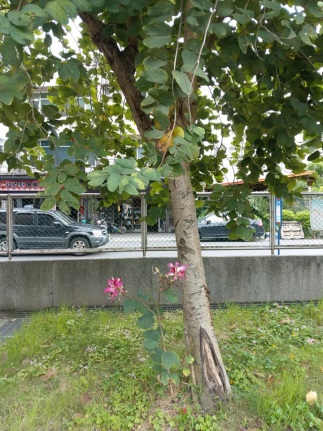 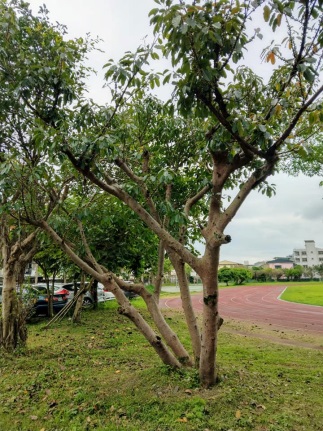 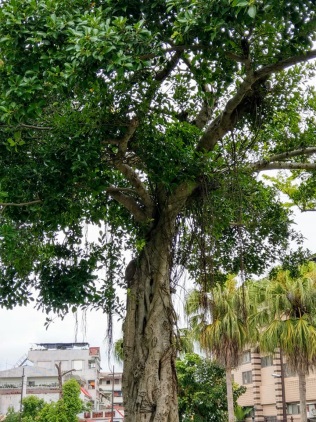 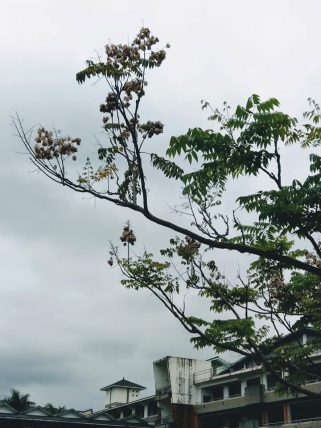 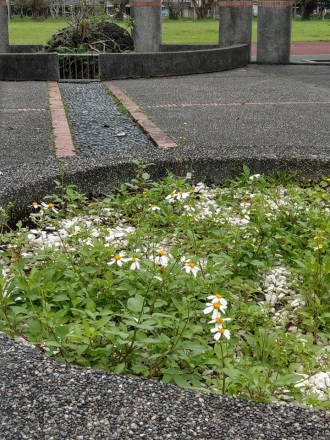 國華校園一隅名稱植物特色花葉枝幹描述性格的聯想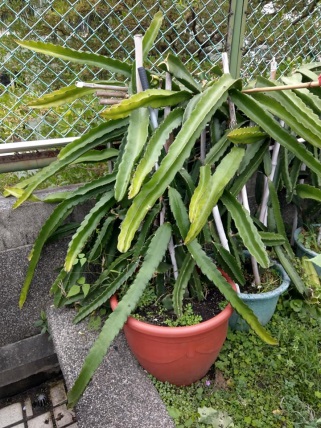 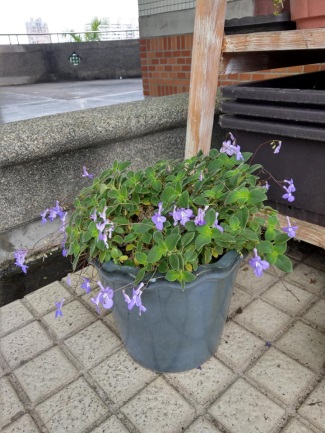 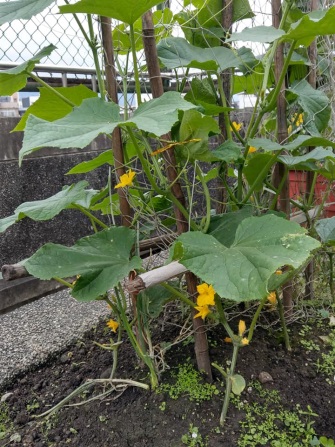 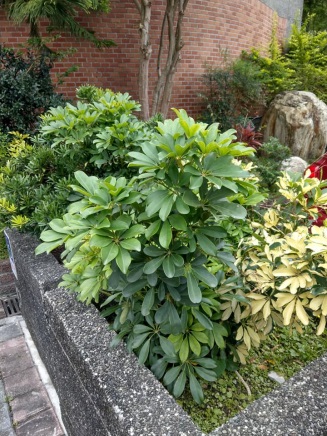 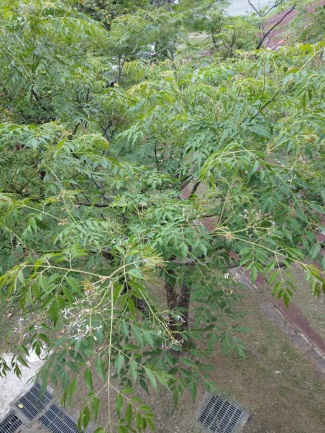 